1-La Clàudia SolJo sóc la Clàudia de les claus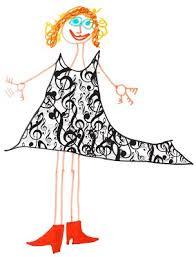 que dringuen tot el dia,la que les penja en els seus clausi els dóna l’alegria.I duc tirabuixons bufonsen comptes d’una trena,i sabatetes amb talonscom una bona nena.Jo sóc la Clàudia de les clausque dringuen tot el dia,la que les penja en els seus clausi els dóna l’alegria.Dec ser la clau que obre més panys,la de penjar a la porta,la que té vida d’anys i panysi la salut més forta.Jo sóc la Clàudia de les claus.2-DO (Cànon)Com sap tothom al meu voltant, jo tinc el do d’anar al davant.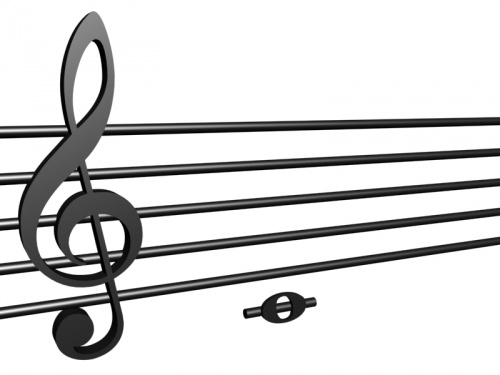 Tinc ànima de comandant i faig marxar el que viu dubtant.I déu n’hi do si sóc brillant quan vull portar la veu cantant.Perquè sabeu? Gent xica o gran, jo tinc el vell poder del cant.Do, ........jo tinc un do.Do, ....... jo tinc un do.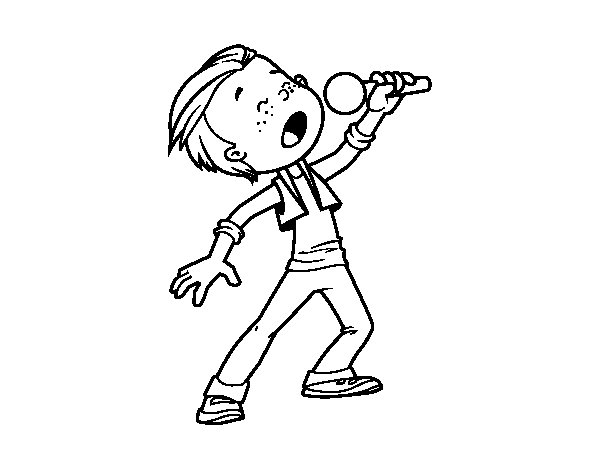 3- FA (Salsa/txa-txa-txa)I per què no faig dringaraquest nom, aquest nom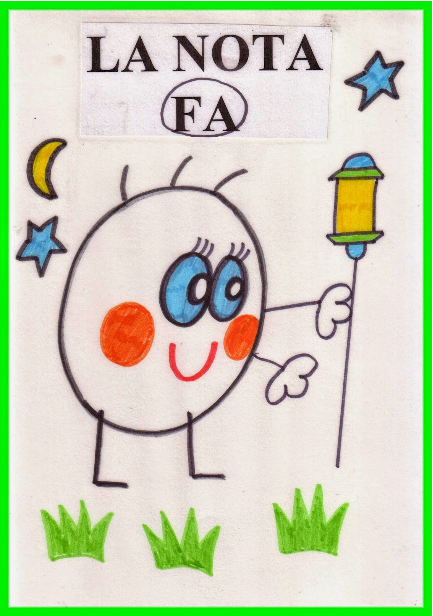 que estic cert que ha d’agradara tothom, a tothom?Jo dec ser si fa o no facom tothom, com tothoma pesar del so que fael meu nom, el meu nom.I per què no faig dringaraquest nom, aquest nomque estic cert que ha d’agradara tothom, a tothom?Senyoreta, vull cridar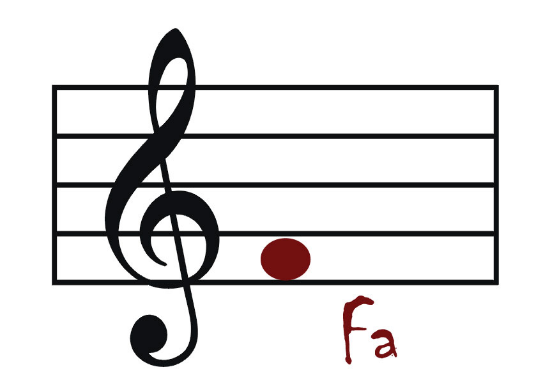 El meu nom, el meu nomPer poder sentir com faBé a tothom, bé a tothom!I per què no faig dringaraquest nom, aquest nomque estic cert que ha d’agradara tothom, a tothom?4- Si Bemoll   (Heavy Rock) (2 veus)Cor 1A.-Ni sí, ni no, ni ni:no,no,no sóc així.Si sóc un si o un nofa de mal dir, senyor.Ni sí ni no ni ni:sí,sí, jo sóc així.Ni si ni no ni ni.Ni sí, ni no, ni ni:no,no,no sóc així.No sóc un trist bemoll,jo sóc un si bemoll.Ni sí ni no ni ni:sí,sí, ja us dic que sí.Ni sí, ni no, ni ni.Cor 2B.-Oh....oh...oh...Cor 1+2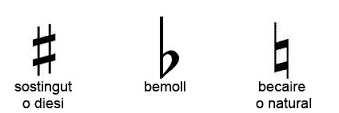 C+ B.-Ni si, ni no, ni ni:No, no, no sóc aixíSi sóc un si o un nofa de mal dir, senyor.Ni sí ni no ni ni:sí,sí, jo sóc així.Ni si ni no ni ni.Ni sí ni no ni ni:no,no,no sóc així.No sóc un trist bemoll,jo sóc un si bemoll.Ni sí ni no ni ni:sí,sí, ja us dic que sí.Ni sí ni no ni ni.Cor 1+2Ni si ni no ni ni!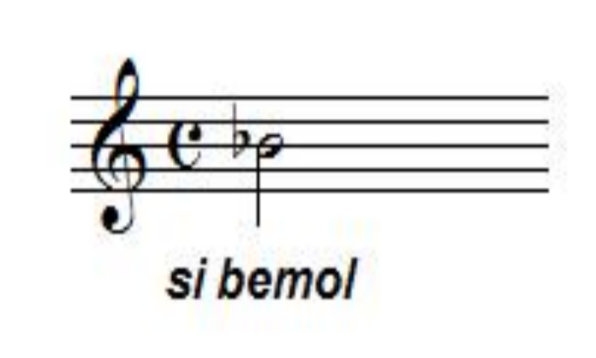 5- Silenci (Cànon)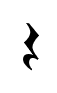 És el xicot més reservat de tot el barri i la ciutat.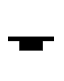 Més fràgil que la porcellana,té por del nang d’una campana.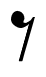 I és  que és tan fi i tan delicat que si crideu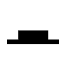 ja l’heu trencat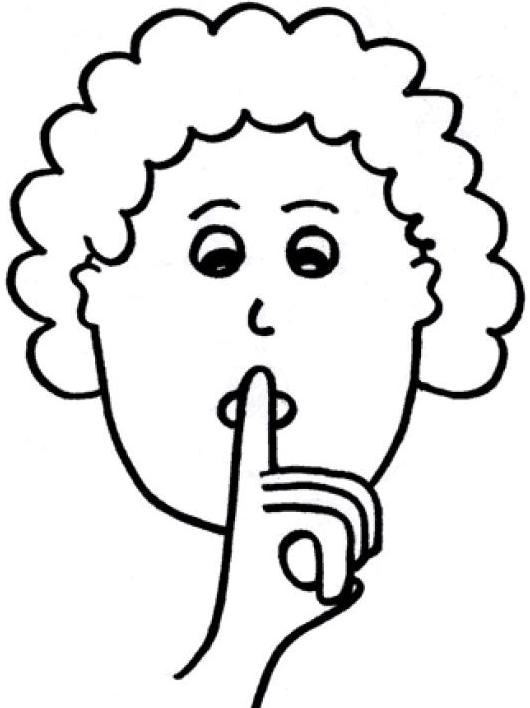 Shhh! (dit davant la boca)6- La (Sardana)Canteu sempre la-la-lala cançó que fa ballar,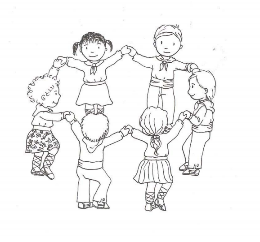 la-la-la que fa xalar,la que fa la-la-la-la.Si sabeu la-la-la-la,la que sempre fa xiular,la-la-la que fa saltar,no deixeu de cantar la.Soneu sempre la-la-lala tonada d’engrescar,la-la-la de celebrar,la que fa la-la-la-la! (bis)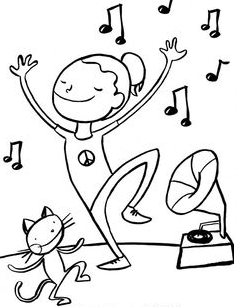 Visca!!7-ReSer  re...  o no  re...,vet  aquí... el... què.Va anar de què que no fos re:va anar de què que no fos re:no vaig poder trencar l’alè,ni em vaig saber quedar serè.És que hi ha re com saber el què?No  vaig poder trencar l’alè,ni em vaig saber quedar serè.És que hi ha re com saber el què?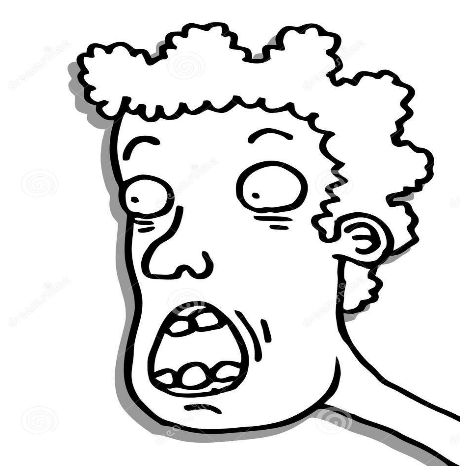 Va anar de què que no fos re:va anar de què que no fos re:no vaig poder trencar l’alè,ni em vaig saber quedar serè.És que hi ha re com saber el què?No  vaig poder trencar l’alè,ni em vaig saber quedar serè.És que hi ha re com saber el què?Ser  re... o no re...,vet  aquí ...el... què.8-Mi (tango)AQuè deu ser el que em passa a mi,que a tota hora vull ser jo?Què deu ser el que em passa a mi,que a tota hora vull ser jo?BPerò com podré ser jo, si a tot hora em diuen mi?Però com podré ser jo, si a tot hora em diuen mi?BPerò com podré ser jo, si a tot hora em diuen mi?Però com podré ser jo, si a tot hora em diuen mi?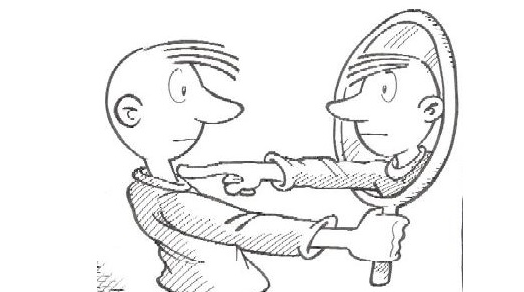 9- SolVisc amb tanta companyia  (X X)  que no estic mai sol (X X)  ni tan sols quan algun dia (X X)  duc vestit de dol(X X)  Quan encaro porteria (X X)  sempre marco gol (X X)  i, amb la meva gosadia (X X)   enlluerno el sol  (X X)  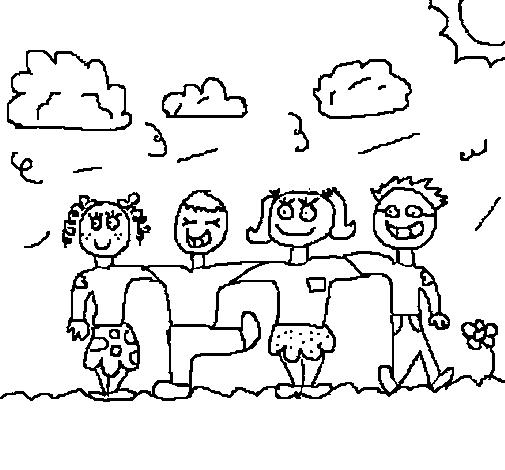 10 Les figures (dues veus)A.-Tutti: Rodona, blanca o negra, canvia molt la vida si dus la barretina de l’una o l’altra mida.B.-Cànon: (a un compàs)Rodona, blanca o negra,no pots tornar en darrere si vas per la cunetaal pas de la corxera. C.-Cor 1:Rodona, blanca o negra, si et poses una semi,tots els companys de cursa diran a cor “Anem-hi!”D.-Tutti: (dibuixant rodona / mans enlaire / picant cuixes)Rodona, blanca o negra,rodona, blanca o negra.11 El ball de Sant FerriolJo i el pastor que vivíem d’amoretes,jo i el pastor que vivíem de l’amor.Ara ve Sant Ferriol, ballarem si Déu ho vol, (drets-1 / ajupits - 2)el qui toca el tamborino ha perdut el flabiol.Era un pastor que tenia tres ovelles,era un pastor que tenia un penelló.Ara ve Sant Ferriol, ballarem si Déu ho vol,(drets -1 / ajupits – 2)el qui toca el tamborino ha perdut el flabiol.Tots en tenim de picor i de pessigolles,Tots en tenim, si som vius i no ens morim.Ara ve Sant Ferriol, ballarem si Déu ho vol,(drets -1 / ajupits – 2)el qui toca el tamborino ha perdut el flabiol.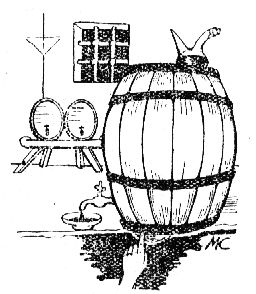 12 Les paraules i les notes (2 veus)										NOM:CURS:E.-Cor 1 (A):Rodona, blanca o negra, canvia molt la vida Si dus la barretina de l’una o l’altra mida.Cor 2 (D):Rodona, blanca o negra,rodona, blanca o negra.COR 1:ACOR 2:AParaulesNotesS’acostenS’allunyenParaulesParaulesNotesNotesS’acostenS’allunyenÉs el ballDe la cançóB. Les paraules i les notes que s’escriuen al paper són la gresca i l’alegria de l’escola i el carrer. Les paraules surten vives de la boca de tothom i les notes se’ls abracen demanant que els posin nom.Les paraules i les notes descobreixen nous camins i s’hi perden i es transformen tant per fora com per dins.Les paraules i les notes fan un pas i un saltiró; tant s’acosten com s’allunyen en el ball de la cançó.C. Faci sol o faci lluna, la cançó fa niu al vent; canti ocell o canti branca, tot es mou al seu accent.D. Les paraules i les notes que s’escriuen al paper són la gresca i l’alegria de l’escola i el carrer. Les paraules surten vives de la boca de tothom i les notes se’ls abracen demanant que els posin nom.Faci sol o faci lluna, la cançó fa niu al vent; canti ocell o canti branca, tot es mou al seu accent.Les paraules i les notes descobreixen nous camins i s’hi perden i es transformen tant per fora com per dins.Les paraules i les notes fan un pas i un saltiró; tant s’acosten com s’allunyen en el ball de la cançó.Faci sol o faci lluna, la cançó fa niu al vent; canti ocell o canti branca, tot es mou al seu accent.Les paraules i les notes que s’escriuen al paper són la gresca i l’alegria de l’escola i el carrer. Les paraules surten vives de la boca de tothom i les notes se’ls abracen demanant que els posin nom.E.E.ParaulesNotesS’acostenS’allunyenParaulesParaulesNotesNotesS’acostenS’allunyenÉs el ballDe la .............can - çó...............can - çó